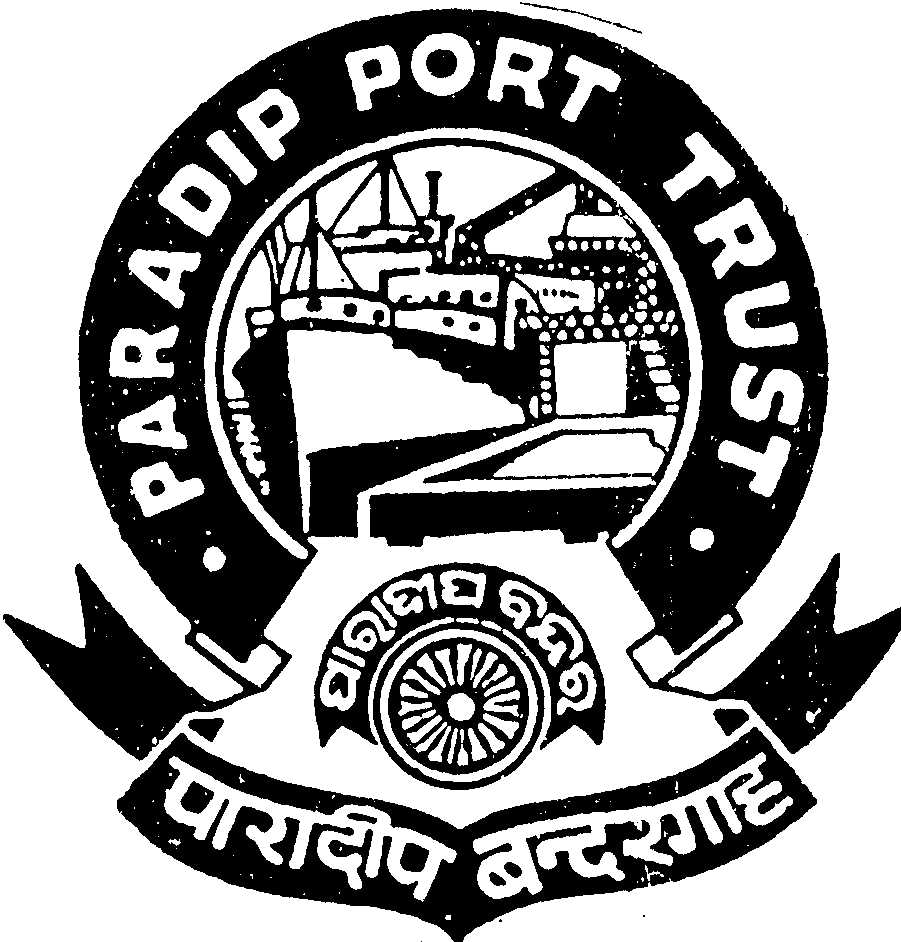 PARADIP PORT TRUSTMARINE DEPARTMENT…..No.:MD/SHS/TECH-2/2009/				     	     Dated, the 23rd July 2012NOTIFICATION	Two Nos. SPM Buoys (SPM-II & SPM-III) have been installed by M/s.Indian Oil Corporation Ltd. in the following geographical coordinates for mooring of Crude Oil Tankers.  All vessels are required to keep well clear off the above SPM buoys:SPM-II:	Lat: 200 04.990’N, Long 0860 43.559’ESPM-III:	Lat: 200 06.285’N, Long 0860 45.642’EDeputy Conservator Trust